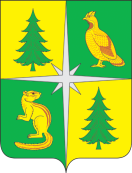 РОССИЙСКАЯ ФЕДЕРАЦИЯИРКУТСКАЯ ОБЛАСТЬЧУНСКОЕ РАЙОННОЕ МУНИЦИПАЛЬНОЕ ОБРАЗОВАНИЕРайонная Дума восьмого созываТридцать шестая сессияРЕШЕНИЕ27.12.2023			                   рп. Чунский			                        № 187Об утверждении Плана работы Чунской районной Думы на 2024 годРуководствуясь Федеральным законом «Об общих принципах организации местного самоуправления в РФ» от 06.10.2003 года № 131-ФЗ (в ред. 02.11.2023 года)    ст. ст. 30, 49 Устава Чунского районного муниципального образования, Регламентом Чунской районной Думы, Чунская районная ДумаРЕШИЛА:	1. Утвердить План работы Чунской районной Думы на 2024 год (Прилагается).	2. Контроль исполнения настоящего решения возложить на председателя Чунской районной Думы.Исполняющий обязанности мэра Чунского района							      О.А. ТолпекинаПредседатель Чунской районной Думы					      Ю.В. СтепановПлан работы Чунской районной Думына 2024 годПредседатель Чунской районной Думы				                     Ю.В. Степанов        Утверждён        решением Чунской районной Думы         от  27.12.2023 года  № 187Тридцать седьмая сессия 31 январяТридцать восьмая сессия28 февраляТридцать девятая сессия27 мартаСороковая сессия24 апреляСорок первая сессия29 маяСорок вторая сессияСорок третья сессия31 июля28 августа1. КОМИТЕТ ПО ВОПРОСАМ МЕСТНОГО БЮДЖЕТА1. КОМИТЕТ ПО ВОПРОСАМ МЕСТНОГО БЮДЖЕТА1. КОМИТЕТ ПО ВОПРОСАМ МЕСТНОГО БЮДЖЕТА1. КОМИТЕТ ПО ВОПРОСАМ МЕСТНОГО БЮДЖЕТА1. КОМИТЕТ ПО ВОПРОСАМ МЕСТНОГО БЮДЖЕТА1. КОМИТЕТ ПО ВОПРОСАМ МЕСТНОГО БЮДЖЕТА1. КОМИТЕТ ПО ВОПРОСАМ МЕСТНОГО БЮДЖЕТА1. КОМИТЕТ ПО ВОПРОСАМ МЕСТНОГО БЮДЖЕТА                                                   Мероприятия                                                   Мероприятия                                                   Мероприятия                                                   Мероприятия                                                   Мероприятия                                                   Мероприятия                                                   Мероприятия                                                   Мероприятия№№Заседания комитетаЗаседания комитетаЗаседания комитетаПо мере необходимостиПредседатель комитетаПредседатель комитетаВопросы для рассмотрения на заседаниях комитетаВопросы для рассмотрения на заседаниях комитетаВопросы для рассмотрения на заседаниях комитетаВопросы для рассмотрения на заседаниях комитетаВопросы для рассмотрения на заседаниях комитетаВопросы для рассмотрения на заседаниях комитетаВопросы для рассмотрения на заседаниях комитетаВопросы для рассмотрения на заседаниях комитета1.1. Заключение по результатам экспертизы проекта решения Чунской районной Думы «О внесении изменений в решение Чунской районной Думы «О бюджете Чунского районного муниципального образования на 2024 год и плановый период 2025 и 2026 годов» Заключение по результатам экспертизы проекта решения Чунской районной Думы «О внесении изменений в решение Чунской районной Думы «О бюджете Чунского районного муниципального образования на 2024 год и плановый период 2025 и 2026 годов» Заключение по результатам экспертизы проекта решения Чунской районной Думы «О внесении изменений в решение Чунской районной Думы «О бюджете Чунского районного муниципального образования на 2024 год и плановый период 2025 и 2026 годов»ЯнварьПредседатель комитета.КСП Чунского районного муниципального образованияПредседатель комитета.КСП Чунского районного муниципального образования2.2. О внесении изменений в решение Чунской районной Думы «О бюджете Чунского районного муниципального образования на 2024 год и плановый период 2025 и 2026 годов» О внесении изменений в решение Чунской районной Думы «О бюджете Чунского районного муниципального образования на 2024 год и плановый период 2025 и 2026 годов» О внесении изменений в решение Чунской районной Думы «О бюджете Чунского районного муниципального образования на 2024 год и плановый период 2025 и 2026 годов»ЯнварьПредседатель комитета.Финансовое управление Председатель комитета.Финансовое управление 3.3.О ходе исполнения бюджета Чунского районного муниципального образования на 2024 год и плановый период 2025 и 2026 годов по результатам за 1 квартал 2024 годаО ходе исполнения бюджета Чунского районного муниципального образования на 2024 год и плановый период 2025 и 2026 годов по результатам за 1 квартал 2024 годаО ходе исполнения бюджета Чунского районного муниципального образования на 2024 год и плановый период 2025 и 2026 годов по результатам за 1 квартал 2024 годаАпрельПредседатель комитета. КСП Чунского районного муниципального образованияПредседатель комитета. КСП Чунского районного муниципального образования4.4. Заключение по результатам экспертизы проекта решения Чунской районной Думы «О внесении изменений в решение Чунской районной Думы «О бюджете Чунского районного муниципального образования на 2024 год и плановый период 2025 и 2026 годов» Заключение по результатам экспертизы проекта решения Чунской районной Думы «О внесении изменений в решение Чунской районной Думы «О бюджете Чунского районного муниципального образования на 2024 год и плановый период 2025 и 2026 годов» Заключение по результатам экспертизы проекта решения Чунской районной Думы «О внесении изменений в решение Чунской районной Думы «О бюджете Чунского районного муниципального образования на 2024 год и плановый период 2025 и 2026 годов»Апрель Председатель комитета. КСП Чунского районного муниципального образованияПредседатель комитета. КСП Чунского районного муниципального образования5.5. О внесении изменений в решение Чунской районной Думы «О бюджете Чунского районного муниципального образования на 2024 год и плановый период 2025 и 2026 годов» О внесении изменений в решение Чунской районной Думы «О бюджете Чунского районного муниципального образования на 2024 год и плановый период 2025 и 2026 годов» О внесении изменений в решение Чунской районной Думы «О бюджете Чунского районного муниципального образования на 2024 год и плановый период 2025 и 2026 годов»АпрельПредседатель комитета. Финансовое управлениеПредседатель комитета. Финансовое управление6.6. Отчет о деятельности Контрольно-счетной палаты Чунского районного муниципального образования за 2023 год Отчет о деятельности Контрольно-счетной палаты Чунского районного муниципального образования за 2023 год Отчет о деятельности Контрольно-счетной палаты Чунского районного муниципального образования за 2023 годМайПредседатель комитета. КСП Чунского районного муниципального образованияПредседатель комитета. КСП Чунского районного муниципального образования7.7.. О результатах внешней проверки отчета об исполнении бюджета Чунского районного муниципального образования за 2023 год. О результатах внешней проверки отчета об исполнении бюджета Чунского районного муниципального образования за 2023 год. О результатах внешней проверки отчета об исполнении бюджета Чунского районного муниципального образования за 2023 годМайПредседатель комитета. КСП Чунского районного муниципального образованияПредседатель комитета. КСП Чунского районного муниципального образования8.8.Об утверждении отчета об исполнении бюджета Чунского районного муниципального образования за 2023 годОб утверждении отчета об исполнении бюджета Чунского районного муниципального образования за 2023 годОб утверждении отчета об исполнении бюджета Чунского районного муниципального образования за 2023 годМайПредседатель комитета.Финансовое управление администрации районаПредседатель комитета.Финансовое управление администрации района9.9.О ходе исполнения бюджета Чунского районного муниципального образования на 2024 год и плановый период 2025 и 2026 годов по результатам за 1 полугодие 2024 годаО ходе исполнения бюджета Чунского районного муниципального образования на 2024 год и плановый период 2025 и 2026 годов по результатам за 1 полугодие 2024 годаО ходе исполнения бюджета Чунского районного муниципального образования на 2024 год и плановый период 2025 и 2026 годов по результатам за 1 полугодие 2024 годаИюльПредседатель комитета. КСП Чунского районного муниципального образованияПредседатель комитета. КСП Чунского районного муниципального образования10.10.Заключение по результатам экспертизы проекта решения Чунской районной Думы «О внесении изменений в решение Чунской районной Думы «О бюджете Чунского районного муниципального образования на 2024 год и плановый период 2025 и 2026 годов»Заключение по результатам экспертизы проекта решения Чунской районной Думы «О внесении изменений в решение Чунской районной Думы «О бюджете Чунского районного муниципального образования на 2024 год и плановый период 2025 и 2026 годов»Заключение по результатам экспертизы проекта решения Чунской районной Думы «О внесении изменений в решение Чунской районной Думы «О бюджете Чунского районного муниципального образования на 2024 год и плановый период 2025 и 2026 годов»АвгустПредседатель комитета. КСП Чунского районного муниципального образованияПредседатель комитета. КСП Чунского районного муниципального образования11.11.3. О внесении изменений в решение Чунской районной Думы «О бюджете Чунского районного муниципального образования на 2024 год и плановый период 2025 и 2026 годов»3. О внесении изменений в решение Чунской районной Думы «О бюджете Чунского районного муниципального образования на 2024 год и плановый период 2025 и 2026 годов»3. О внесении изменений в решение Чунской районной Думы «О бюджете Чунского районного муниципального образования на 2024 год и плановый период 2025 и 2026 годов»АвгустПредседатель комитета. Финансовое управлениеПредседатель комитета. Финансовое управление2. КОМИТЕТ ПО ВОПРОСАМ СОЦИАЛЬНОЙ И МОЛОДЁЖНОЙ ПОЛИТИКИ2. КОМИТЕТ ПО ВОПРОСАМ СОЦИАЛЬНОЙ И МОЛОДЁЖНОЙ ПОЛИТИКИ2. КОМИТЕТ ПО ВОПРОСАМ СОЦИАЛЬНОЙ И МОЛОДЁЖНОЙ ПОЛИТИКИ2. КОМИТЕТ ПО ВОПРОСАМ СОЦИАЛЬНОЙ И МОЛОДЁЖНОЙ ПОЛИТИКИ2. КОМИТЕТ ПО ВОПРОСАМ СОЦИАЛЬНОЙ И МОЛОДЁЖНОЙ ПОЛИТИКИ2. КОМИТЕТ ПО ВОПРОСАМ СОЦИАЛЬНОЙ И МОЛОДЁЖНОЙ ПОЛИТИКИ2. КОМИТЕТ ПО ВОПРОСАМ СОЦИАЛЬНОЙ И МОЛОДЁЖНОЙ ПОЛИТИКИ2. КОМИТЕТ ПО ВОПРОСАМ СОЦИАЛЬНОЙ И МОЛОДЁЖНОЙ ПОЛИТИКИМероприятияМероприятияМероприятияМероприятияМероприятияМероприятияМероприятияМероприятия№№№Заседания комитетаПо мере необходимостиПо мере необходимостиПо мере необходимостиПредседатель комитета1.1.1.Участие в подготовке и проведении мероприятий, посвященных празднованию Победы в Великой Отечественной войнеАпрель - майАпрель - майАпрель - майЧлены комитета2.2.2.Участие в торжествах, посвященных Дню РоссииИюньИюньИюньЧлены комитета3.3.3.Участие в подготовке и проведении мероприятий, посвященных празднованию «День Российского флага»АвгустАвгустАвгустЧлены комитета4.4.4.Проведение выездных творческих мастер -классов в школах района совместно с ЦРТ «Народные ремесла»В течение годаВ течение годаВ течение годаДурницын Р.А.,Ермолаева О.Н. 5.5.5.Участие в праздничных мероприятиях, проводимых муниципальными образованиями районаВ течение годаВ течение годаВ течение годаЧлены комитета6.6.6.Участие в районном турнире по хоккею с мячом на валенкахФевральФевральФевральЧлены комитетаВопросы для рассмотрения на заседании комитетаВопросы для рассмотрения на заседании комитетаВопросы для рассмотрения на заседании комитетаВопросы для рассмотрения на заседании комитетаВопросы для рассмотрения на заседании комитетаВопросы для рассмотрения на заседании комитетаВопросы для рассмотрения на заседании комитетаВопросы для рассмотрения на заседании комитета1.1.1.О состоянии школьных стадионов на территории Чунского района и мероприятиях по их реконструкцииЯнварьЯнварьЯнварьПредседатель комитета.Отдел образованияадминистрации Чунского района 2.2.2.Анализ работы МУП «ЦРА № 135» за 2023 г. Проблемы и пути их решения.ЯнварьЯнварьЯнварьПредседатель комитета.Директор МУП «ЦРА № 135»3.3.3.Отчет по итогам работы ОМВД России по Чунскому району в 2023 году «О результатах оперативно-служебной деятельности ОМВД России по Чунскому району за 2023 год»ФевральФевральФевральПредседатель комитета.Начальник ОМВД России по Чунскому району4.4.4.«О внесении изменений в решение Чунской районной Думы от 31.08.2022 г. № 114 «Об утверждении перечня мест, запрещенных для посещения детьми и перечня мест, запрещенных для посещения детьми в ночное время (с 22 часов до 6 часов местного времени в период с 1 октября по 31 марта; с 23 часов до 6 часов местного времени в период с 1 апреля до 30 сентября) без сопровождения родителей (лиц их заменяющих) или лиц, осуществляющих мероприятия с участием детей»ФевральФевральФевральПредседатель комитета.Комитет по вопросам социальной политики администрации района5.5.5.О деятельности комиссии по делам несовершеннолетних и защите их прав в  Чунском районе за 2023 год и задачах на 2024 годФевральФевральФевральПредседатель комитета.Комитет по вопросам социальной политики администрации района6.6.6.О внесении ходатайства о присвоении звания «Почетный гражданин Чунского района»ФевральФевральФевральПредседатель комитета.Депутаты Думы7.7.7.О внесении ходатайства о награждении Почетной грамотой Законодательного Собрания Иркутской областиФевральФевральФевральПредседатель ДумыДепутаты Думы8.8.8.Об отчете мэра Чунского района о социально – экономическом положении в Чунском районе и о деятельности в 2023 году администрации районаМартМартМартПредседатель комитета. Администрация Чунского района9.9.9.О реализации муниципальной программы Чунского районного муниципального образования «Здоровье» на 2019-2026 года за 2023 годМартМартМартПредседатель комитета.Комитет по вопросам социальной политики администрации района10.10.10.О ситуации с занятостью населения Чунского филиала ОГКУ «Кадровый центр Иркутской области». О работе областного государственного казенного учреждения «Кадровый центр Иркутской области» по профильному обучению безработных граждан в рамках государственной программы «Содействие занятости населения»АпрельАпрельАпрельЧунский филиалОГКУ«Кадровый центр Иркутской области»11.11.11.Об итогах работы отдела образования администрации Чунского района по опеке и попечительству в рамках защиты прав детей на территории Чунского района за 2023 год и задачах на 2024 годАпрельАпрельАпрельПредседатель комитета.Отдел опеки и попечительства граждан по рп. Чунский и Чунскому району12.12.12.О деятельности общественных организаций  Чунского районаИюльИюльИюльПредседатель комитета.Комитет по вопросам социальной политики администрации района13.13.13.«О внесении изменений в решение Чунской районной Думы от 31.08.2022 г. № 114 «Об утверждении перечня мест, запрещенных для посещения детьми и перечня мест, запрещенных для посещения детьми в ночное время (с 22 часов до 6 часов местного времени в период с 1 октября по 31 марта; с 23 часов до 6 часов местного времени в период с 1 апреля до 30 сентября) без сопровождения родителей (лиц их заменяющих) или лиц, осуществляющих мероприятия с участием детей»АвгустАвгустАвгустПредседатель комитета.Комитет по вопросам социальной политики администрации района14.14.14.О подготовке муниципальных образовательных учреждений к новому учебному 2024годуАвгустАвгустАвгустПредседатель комитета.Отдел образования администрации района3. КОМИТЕТ ПО ВОПРОСАМ ЭКОНОМИКИ, ХОЗЯЙСТВА РАЙОНАИ МУНИЦИПАЛЬНОЙ СОБСТВЕННОСТИ3. КОМИТЕТ ПО ВОПРОСАМ ЭКОНОМИКИ, ХОЗЯЙСТВА РАЙОНАИ МУНИЦИПАЛЬНОЙ СОБСТВЕННОСТИ3. КОМИТЕТ ПО ВОПРОСАМ ЭКОНОМИКИ, ХОЗЯЙСТВА РАЙОНАИ МУНИЦИПАЛЬНОЙ СОБСТВЕННОСТИ3. КОМИТЕТ ПО ВОПРОСАМ ЭКОНОМИКИ, ХОЗЯЙСТВА РАЙОНАИ МУНИЦИПАЛЬНОЙ СОБСТВЕННОСТИ3. КОМИТЕТ ПО ВОПРОСАМ ЭКОНОМИКИ, ХОЗЯЙСТВА РАЙОНАИ МУНИЦИПАЛЬНОЙ СОБСТВЕННОСТИ3. КОМИТЕТ ПО ВОПРОСАМ ЭКОНОМИКИ, ХОЗЯЙСТВА РАЙОНАИ МУНИЦИПАЛЬНОЙ СОБСТВЕННОСТИ3. КОМИТЕТ ПО ВОПРОСАМ ЭКОНОМИКИ, ХОЗЯЙСТВА РАЙОНАИ МУНИЦИПАЛЬНОЙ СОБСТВЕННОСТИ3. КОМИТЕТ ПО ВОПРОСАМ ЭКОНОМИКИ, ХОЗЯЙСТВА РАЙОНАИ МУНИЦИПАЛЬНОЙ СОБСТВЕННОСТИМероприятияМероприятияМероприятияМероприятияМероприятияМероприятияМероприятияМероприятия№№№Заседания комитетаПо мере необходимостиПо мере необходимостиПо мере необходимостиПредседатель комитетаВопросы для рассмотрения на заседаниях комитетаВопросы для рассмотрения на заседаниях комитетаВопросы для рассмотрения на заседаниях комитетаВопросы для рассмотрения на заседаниях комитетаВопросы для рассмотрения на заседаниях комитетаВопросы для рассмотрения на заседаниях комитетаВопросы для рассмотрения на заседаниях комитетаВопросы для рассмотрения на заседаниях комитета1.1.1.Об организации сбора и вывоза твердых бытовых отходов и мусора на территории Чунского районного муниципального образованияЯнварьЯнварьЯнварьПредседатель комитета.Комитет по вопросам ЖКХ администрации района2.2.2.О передаче муниципального движимого имущества Чунского районного муниципального образования в муниципальную собственность муниципальных образований Чунского районаВ течение годаВ течение годаВ течение годаПредседатель комитета.Комитет по управлению муниципальным имуществом3.3.3.Об утверждении Программы приватизации муниципального имущества Чунского районного муниципального образования на2024 годВ течение годаВ течение годаВ течение годаКомитет по управлению муниципальным имуществом4.4.4.Об утверждении Порядка выдвижения, внесения, обсуждения, рассмотрения инициативных проектов, а также проведения их конкурсного отбора в Чунском районном муниципальном образовании»АпрельАпрельАпрельОтдел экономического развития администрации района5.5.5.Об утверждении Порядка назначения и проведения собрания граждан в Чунском районном муниципальном образовании, проводимого в целях обсуждения вопросов внесения инициативных проектов и их рассмотренияАпрельАпрельАпрельОтдел экономического развития администрации района6.6.6.Об утверждении Порядка назначения и проведения конференции граждан (собрания делегатов) в Чунском районном муниципальном образовании, проводимой в целях обсуждения вопросов внесения инициативных проектов и их рассмотренияАпрельАпрельАпрельОтдел экономического развития администрации района7.7.7.Об утверждении Порядка сбора подписей граждан в целях выявления их мнения по вопросу о поддержке инициативных проектов в Чунском районном муниципальном образованииАпрельАпрельАпрельОтдел экономического развития администрации района8.8.8.Об утверждении Порядка назначения и проведения опроса граждан в Чунском районном муниципальном образованияАпрельАпрельАпрельОтдел экономического развития9.9.9.Об утверждении Порядка реализации инициативных проектов в Чунском районном муниципальном образованииАпрельАпрельАпрельОтдел экономического развития10.10.10.О состоянии торговли, общественного питания на территории Чунского районного муниципального образованияМайМайМайПредседателькомитета.Отдел экономического развития4. КОМИССИЯ ПО РЕГЛАМЕНТУ, МАНДАТАМ, ДЕПУТАТСКОЙ ЭТИКЕ И ОРГАНИЗАЦИОННЫМ ВОПРОСАМ4. КОМИССИЯ ПО РЕГЛАМЕНТУ, МАНДАТАМ, ДЕПУТАТСКОЙ ЭТИКЕ И ОРГАНИЗАЦИОННЫМ ВОПРОСАМ4. КОМИССИЯ ПО РЕГЛАМЕНТУ, МАНДАТАМ, ДЕПУТАТСКОЙ ЭТИКЕ И ОРГАНИЗАЦИОННЫМ ВОПРОСАМ4. КОМИССИЯ ПО РЕГЛАМЕНТУ, МАНДАТАМ, ДЕПУТАТСКОЙ ЭТИКЕ И ОРГАНИЗАЦИОННЫМ ВОПРОСАМ4. КОМИССИЯ ПО РЕГЛАМЕНТУ, МАНДАТАМ, ДЕПУТАТСКОЙ ЭТИКЕ И ОРГАНИЗАЦИОННЫМ ВОПРОСАМ4. КОМИССИЯ ПО РЕГЛАМЕНТУ, МАНДАТАМ, ДЕПУТАТСКОЙ ЭТИКЕ И ОРГАНИЗАЦИОННЫМ ВОПРОСАМ4. КОМИССИЯ ПО РЕГЛАМЕНТУ, МАНДАТАМ, ДЕПУТАТСКОЙ ЭТИКЕ И ОРГАНИЗАЦИОННЫМ ВОПРОСАМ4. КОМИССИЯ ПО РЕГЛАМЕНТУ, МАНДАТАМ, ДЕПУТАТСКОЙ ЭТИКЕ И ОРГАНИЗАЦИОННЫМ ВОПРОСАММероприятияМероприятияМероприятияМероприятияМероприятияМероприятияМероприятияМероприятия№Заседания комиссииЗаседания комиссииЗаседания комиссии По мере необходимости По мере необходимости По мере необходимостиПредседатель комиссии1.Участие и проведение публичных слушанийУчастие и проведение публичных слушанийУчастие и проведение публичных слушанийВ течение годаВ течение годаВ течение годаПредседатель комиссииВопросы для рассмотрения на заседаниях комиссииВопросы для рассмотрения на заседаниях комиссииВопросы для рассмотрения на заседаниях комиссииВопросы для рассмотрения на заседаниях комиссииВопросы для рассмотрения на заседаниях комиссииВопросы для рассмотрения на заседаниях комиссииВопросы для рассмотрения на заседаниях комиссииВопросы для рассмотрения на заседаниях комиссии1.О проекте изменений и дополнений в Устав Чунского районного муниципального образованияО проекте изменений и дополнений в Устав Чунского районного муниципального образованияО проекте изменений и дополнений в Устав Чунского районного муниципального образованияФевральФевральФевральПредседатель комиссии.Правовой отдел аппарата администрации района2.О внесении изменений и дополнений в Устав Чунского районного муниципального образованияО внесении изменений и дополнений в Устав Чунского районного муниципального образованияО внесении изменений и дополнений в Устав Чунского районного муниципального образованияМартМартМартПредседатель комиссии.Правовой отдел аппарата администрации района3.Контроль за соблюдением Регламента Чунской районной ДумыКонтроль за соблюдением Регламента Чунской районной ДумыКонтроль за соблюдением Регламента Чунской районной ДумыПо мере необходимостиПо мере необходимостиПо мере необходимостиПредседатель комиссии4.Обобщение предложений депутатов и выработка рекомендаций по внесению соответствующих изменений и дополнений в РегламентОбобщение предложений депутатов и выработка рекомендаций по внесению соответствующих изменений и дополнений в РегламентОбобщение предложений депутатов и выработка рекомендаций по внесению соответствующих изменений и дополнений в РегламентПо мере необходимостиПо мере необходимостиПо мере необходимостиПредседатель комиссии5.Рассмотрение вопросов о соблюдении депутатской этики:-рассмотрение вопросов о нарушении депутатом депутатской этики, невыполнении им установленных депутатских обязанностей  депутата в избирательном округе в том числе, по проведению приемов граждан;- рассмотрение вопросов об отсутствии депутата без уважительной причины на заседаниях Чунской районной Думы;- рассмотрение вопросов о невыполнение депутатом поручений;-разъяснение правил депутатской этики;-рассмотрение жалоб избирателей, связанных с нарушениями депутатом правил депутатской  этики, невыполнении им депутатских обязанностей в избирательном округе;Рассмотрение вопросов о соблюдении депутатской этики:-рассмотрение вопросов о нарушении депутатом депутатской этики, невыполнении им установленных депутатских обязанностей  депутата в избирательном округе в том числе, по проведению приемов граждан;- рассмотрение вопросов об отсутствии депутата без уважительной причины на заседаниях Чунской районной Думы;- рассмотрение вопросов о невыполнение депутатом поручений;-разъяснение правил депутатской этики;-рассмотрение жалоб избирателей, связанных с нарушениями депутатом правил депутатской  этики, невыполнении им депутатских обязанностей в избирательном округе;Рассмотрение вопросов о соблюдении депутатской этики:-рассмотрение вопросов о нарушении депутатом депутатской этики, невыполнении им установленных депутатских обязанностей  депутата в избирательном округе в том числе, по проведению приемов граждан;- рассмотрение вопросов об отсутствии депутата без уважительной причины на заседаниях Чунской районной Думы;- рассмотрение вопросов о невыполнение депутатом поручений;-разъяснение правил депутатской этики;-рассмотрение жалоб избирателей, связанных с нарушениями депутатом правил депутатской  этики, невыполнении им депутатских обязанностей в избирательном округе;ПостоянноПостоянноПостоянноПредседателькомиссии 6.О внесении изменений и дополнений в Устав  Чунского районного муниципального  образованияО внесении изменений и дополнений в Устав  Чунского районного муниципального  образованияО внесении изменений и дополнений в Устав  Чунского районного муниципального  образования По мере необходимости По мере необходимости По мере необходимостиПредседатель комиссииКонтрольная деятельностьКонтрольная деятельностьКонтрольная деятельностьКонтрольная деятельностьКонтрольная деятельностьКонтрольная деятельностьКонтрольная деятельностьКонтрольная деятельность1.Внесение предложений в План работы районной ДумыВнесение предложений в План работы районной ДумыВнесение предложений в План работы районной ДумыПо мере необходимостиПо мере необходимостиПо мере необходимостиПредседатель Думы, председатели комитетов и комиссии2.Внесение предложений в повестку заседаний сессий районной ДумыВнесение предложений в повестку заседаний сессий районной ДумыВнесение предложений в повестку заседаний сессий районной ДумыПо мере необходимостиПо мере необходимостиПо мере необходимостиПредседатель Думы, председатели комитетов и комиссии